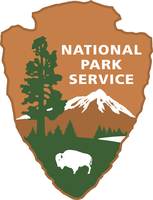 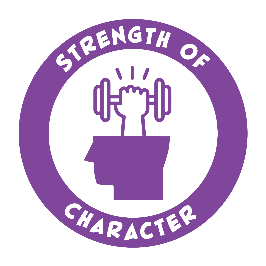 Creative  I use my imaginationKind I am helpful and nice to others Humor 

I like to make others smileStudent I learn new things DeterminedI don’t give up HelpfulI help othersCuriousI ask questions ArtisticI like to make artPatient I calmly wait my turnFlexible
I am ok with changeMindfulI am present Leader
I encourage others Write your own!ConfidentI believe in myself  HopefulI expect the bestGrateful    I am thankful Playful
I like to have funThoughtful

I am careful FriendlyI get along with others Fair     I care about what is right  BraveI take on challengesLoving I value my relationshipsHonest
I am truthful ForgivingI don’t hold grudges  Teamwork  I work well with others  